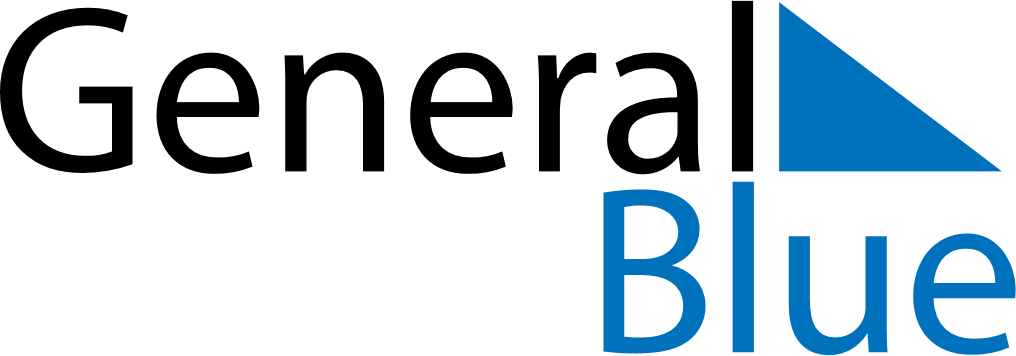 April 2025April 2025April 2025April 2025BoliviaBoliviaBoliviaSundayMondayTuesdayWednesdayThursdayFridayFridaySaturday123445678910111112Children’s Day1314151617181819Maundy ThursdayGood FridayGood Friday202122232425252627282930